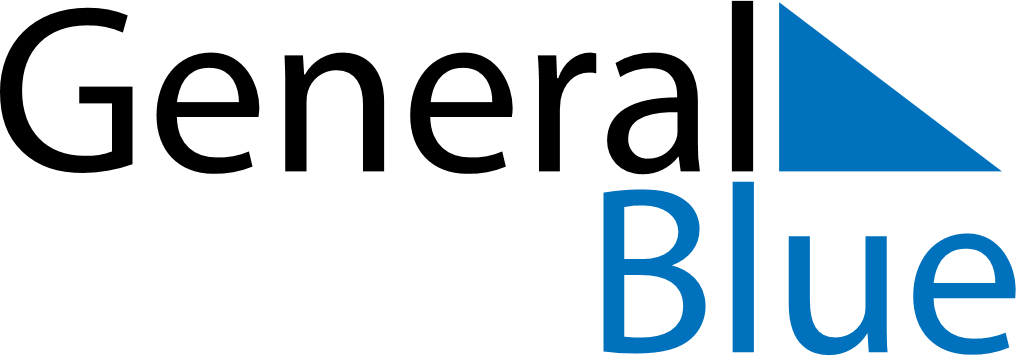 August 1652August 1652August 1652August 1652August 1652SundayMondayTuesdayWednesdayThursdayFridaySaturday12345678910111213141516171819202122232425262728293031